   _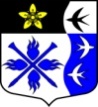 ЛЕНИНГРАДСКАЯ ОБЛАСТЬЛУЖСКИЙ МУНИЦИПАЛЬНЫЙ РАЙОНАДМИНИСТРАЦИЯ ТОРКОВИЧСКОГО СЕЛЬСКОГОПОСЕЛЕНИЯП О С Т А Н О В Л Е Н ИЕот  15.01.2024 г. № 3Об установлении нормативастоимости жилья на I квартал 2024 годапо Торковичскому сельскому поселениюЛужского муниципального районаЛенинградской области	 В целях обеспечения в 2024 году выполнения мероприятий по улучшению жилищных условий граждан, в том числе молодых семей и молодых специалистов в рамках  реализации мероприятия по обеспечению жильем молодых семей федерального проекта «Содействие субъектам Российской Федерации в реализации полномочий по оказанию государственной поддержки гражданам в обеспечении жильем и оплате жилищно-коммунальных услуг» государственной программы Российской Федерации «Обеспечение доступным и комфортным жильем и коммунальными услугами граждан Российской Федерации», а также мероприятий по улучшению жилищных условий молодых граждан (молодых семей) и улучшению жилищных условий граждан с использованием средств ипотечного кредита (займа) государственной программы Ленинградской области «Формирование городской среды и обеспечение качественным жильем граждан на территории Ленинградской области, утвержденными распоряжением комитета по строительству Ленинградской области от 13.03.2020 г. № 79, основываясь  на анализе данных, полученных от риэлторских фирм о сделках по купле — продаже жилья,  среднестатистических данных на рынке жилья в Ленинградской области, а также учитывая, что в соответствии с п. 2.3. указанных методических рекомендаций утвержденный норматив стоимости одного квадратного метра общей площади жилья на территории поселения не должен превышать средней рыночной стоимости одного квадратного метра общей площади жилья по Ленинградской области, приказом Министерства строительства и жилищно-коммунального хозяйства Российской Федерации от 11 декабря 2023 года № 888/пр  «О нормативе стоимости одного квадратного метра общей площади жилого помещения по Российской Федерации на первое полугодие 2024 года и показателях средней рыночной стоимости одного квадратного метра общей площади жилого помещения по субъектам Российской Федерации на I квартал 2024 года зарегистрировано в Минюсте России 22.12.2023 г. № 76553, вступил в силу 02.01.2024 г.) такая стоимость на 1 квартал 2024 года  утверждена в размере 138 407  руб., применяя для необходимых расчетов рекомендованный Комитетом по строительству Ленинградской области коэффициент-дефлятор (индекс потребительских цен) в размере 102,7, администрация Торковичского сельского поселения ПОСТАНОВЛЯЕТ:1.Утвердить норматив стоимости  одного квадратного метра общей площади жилья на I квартал 2024 года  на территории Торковичского сельского поселения в размере 97345,0 руб. (расчет согласно приложению).2. Настоящее постановление подлежит официальному опубликованию.3. Контроль за исполнением постановления оставляю за собой.4.Настоящее постановление вступает в силу со дня подписания.Глава администрацииТорковичского сельского поселения                       Е.В. ИвановаПриложение                             к постановлению № 3  от 15.01.2024 г.Расчет норматива стоимости одного квадратного метра общей площади жилья по Торковичскому сельскому поселению:Ср. кв.м = (Ст.дог.х0,92 + Ст.кред. х 0,92 +  Ст.стат + Ст.строй) : N1. Ст.дог. - данные по договорам на приобретение (строительство) жилья участниками ФЦП и РЦП –  0.2.Ст.кред. – данные по договорам по купле -продажи жилья, полученные от риэлтерских организаций  по сделкам на территории сельского поселения и прилегающих территорий (применено по данным официального сайта Авито по муниципальному образованию Торковичское сельское поселение)    – 37625,0 руб. 3. Ст.строй – данные стоимости 1 кв.м жилья по новому строительству -  0.4. Ст.стат данные, предоставленные отделом статистики по Ленинградской области – 154957,0 руб.5. Кр – коэффициент, учитывающий долю затрат покупателя, направленную на оплату услуг риэлторов, нотариусов, кредитных организаций (банков) и других затрат.) = 0,92.Ср.ст.кв.м. – норматив средней рыночной стоимости одного квадратного метра жильяСр.кв.м – среднее значение стоимости жильяСр.ст.кв.м.= Ср.кв.м х К дефл.К дефл. на 1 квартал 2024 года - 1,027Ср.кв.м. = (37625,0 х 0,92 + 154957,0) : 2 = 94786,0Ср.ст.кв.м = 94786,0 х 1,027= 97345,0